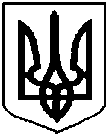 НАРОДНИЙ ДЕПУТАТ УКРАЇНИФЕДІЄНКО О.П.. Київ, вул Грушевського 5Верховна Рада УкраїниПОДАННЯ	     Відповідно до статті 93 Конституції України, статті 89 Регламенту Верховної Ради України в порядку законодавчої ініціативи вноситься на розгляд Верховної Ради України проект Закону України «Про внесення змін до деяких законодавчих актів України (Господарського процесуального кодексу України, Кодексу адміністративного судочинства України, Цивільного кодексу України) для забезпечення використання офіційної електронної адреси».	   Доповідати проект Закону на пленарному засіданні Верховної Ради України буде народний депутат України Федієнко Олександр Павлович.Додатки:1. Проект Закону України — на 6 арк.2. Пояснювальна записка — на 3 арк.3. Порівняльна таблиця – на 14 арк.4. Проект постанови Верховної Ради України — на 1 арк.5. Електронні файли вищезазначених документів.Народні депутати України	                                              Федієнко О.П. (89)Штепа С.С. (283)Крячко М.В. (60)Соха Р.В. (281)Васильєв І.С. (359)Тарасенко Т.П. (120)Подгорна В.В. (124)Ватрас В.А. (70)Демченко С.О. (244)Діденко Ю.О. (31)Неклюдов В.М. (35)Чернєв Є.В. (26)Калаур І.Р. (427)Стефанчук М.О. (388)Корявченков Ю.В. (248)Вінтоняк О. В. (113)Хоменко О.В. (68)Жмеренецький О.С. (391)